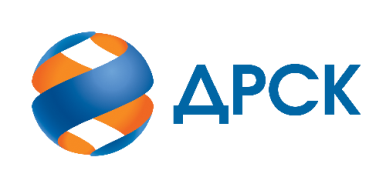 Акционерное Общество«Дальневосточная распределительная сетевая компания»ПРОТОКОЛ № 543/УКС-ВПзаседания Закупочной комиссии по запросу котировок в электронной форме на право заключения договора на выполнение работ«Мероприятия по строительству для технологического присоединения потребителей г. Свободный, (заявители ООО СК «Монолит» и АО «Амурстрой») к сетям 10-0,4 кВ"» (ЛОТ № 88708-КС ПИР СМР-2020-ДРСК)№ ЕИС – 32009280144СПОСОБ И ПРЕДМЕТ ЗАКУПКИ: запрос котировок в электронной форме на право заключения договора на договора на выполнение работ Мероприятия по строительству для технологического присоединения потребителей г. Свободный, (заявители ООО СК «Монолит» и АО «Амурстрой») к сетям 10-0,4 кВ"» (лот № 88708-КС ПИР СМР-2020-ДРСК)КОЛИЧЕСТВО ПОДАННЫХ ЗАЯВОК НА УЧАСТИЕ В ЗАКУПКЕ: 7 (семь) заявок.КОЛИЧЕСТВО ОТКЛОНЕННЫХ ЗАЯВОК: 2 (две) заявки.ВОПРОСЫ, ВЫНОСИМЫЕ НА РАССМОТРЕНИЕ ЗАКУПОЧНОЙ КОМИССИИ: О рассмотрении результатов оценки заявок.Об отклонении заявки Участника ООО "ДАЛЬНЕВОСТОЧНАЯ ИНВЕСТИЦИОННАЯ СТРОИТЕЛЬНАЯ КОМПАНИЯ"Об отклонении заявки Участника ООО "ПРИМА"О признании заявок соответствующими условиям Документации о закупкеО ранжировке заявок О выборе победителя закупкиРЕШИЛИ:По вопросу № 1Признать объем полученной информации достаточным для принятия решения.Принять к рассмотрению заявки следующих участников:По вопросу № 2Отклонить ООО "ДАЛЬНЕВОСТОЧНАЯ ИНВЕСТИЦИОННАЯ СТРОИТЕЛЬНАЯ КОМПАНИЯ" от дальнейшего рассмотрения на основании пп. а) п. 4.9.6 Документации о закупке, как несоответствующую следующим требованиям:По вопросу № 3Отклонить ООО "ПРИМА" от дальнейшего рассмотрения на основании пп. а) п. 4.9.6 Документации о закупке, как несоответствующую следующим требованиям:По вопросу № 4Признать заявки ООО "ТПК "СВЕТОТЕХНИКА" ИНН/КПП 2801243633/280101001 АО "ГИДРОЭЛЕКТРОМОНТАЖ" ИНН/КПП 2801085955/280101001 ООО "ЭНЕРГОСПЕЦСТРОЙ" ИНН/КПП 2815015490/281501001 ООО "ПРОМЭЛЕКТРОСТРОЙ" ИНН/КПП 2807015739/280701001 ООО "АМУРЭЛЕКТРОЩИТ" ИНН/КПП 2801095752/280101001 соответствующими условиям Документации о закупке и принять их к дальнейшему рассмотрению.По вопросу № 5Утвердить ранжировку заявок:По вопросу № 7Признать Победителем закупки Участника, занявшего 1 (первое) место в ранжировке по степени предпочтительности для Заказчика: ООО "ЭНЕРГОСПЕЦСТРОЙ" 
ИНН/КПП 2815015490/281501001 с ценой заявки не более 5 800 000,00 руб. без учета НДС. Условия оплаты: Авансовые платежи в счет стоимости каждого Этапа Работ в размере 10  (десяти) процентов от стоимости соответствующего Этапа Работ (за исключением непредвиденных работ и затрат, затрат на временные здания и сооружения) без учета НДС, кроме того НДС по ставке, установленной статьей 164 НК РФ на дату выплаты авансового платежа, выплачиваются в течение 30 (тридцати) календарных дней с даты получения Заказчиком счета, выставленного Подрядчиком, но не ранее 30 (тридцати) календарных дней до даты его начала, определенной в соответствии с Календарным графиком выполнения Работ (Приложение № 2 к Договору), и с учетом пунктов 3.5.1, 3.5.5 Договора. Последующие платежи в размере 90 (девяноста) процентов от стоимости выполненных Работ, указанной в Акте освидетельствования выполненных работ, без учета НДС, кроме того НДС по ставке, установленной статьей 164 НК РФ на дату платежа, выплачиваются в течение в течение 15 (пятнадцати) рабочих дней с даты подписания Сторонами документов, указанных в пункте 4.1 Договора, на основании счета, выставленного Подрядчиком, и с учетом пунктов 3.5.5, 3.5.6 Договора. Срок выполнения работ: до 01.09.2020. Заявка Участника имеет правовой статус оферты и действует вплоть до истечения срока, отведенного на заключение Договора, но не менее, чем в течение 90 (девяноста) календарных дней с даты окончания срока подачи заявок (08.07.2020).Инициатору договора обеспечить подписание договора с Победителем не ранее чем через 10 (десять) календарных дней и не позднее 20 (двадцати) календарных дней после официального размещения итогового протокола по результатам закупки.Победителю закупки в срок не позднее 3 (трех) рабочих дней с даты официального размещения итогового протокола по результатам закупки обеспечить направление по адресу, указанному в Документации о закупке, информацию о цепочке собственников, включая бенефициаров (в том числе конечных), по форме и с приложением подтверждающих документов согласно Документации о закупке.Секретарь Закупочной комиссии 1 уровня  		                                        О.В.Коваленког.  Благовещенск«24» июля 2020№п/пДата и время регистрации заявкиНаименование Участника, его адрес, ИНН и/или идентификационный номерЦена заявки, руб. без НДС 07.07.2020 09:09ООО "ПРОМЭЛЕКТРОСТРОЙ" 
ИНН/КПП 2807015739/280701001 
ОГРН 11028070005596 241 799,4408.07.2020 01:23ООО "ДАЛЬНЕВОСТОЧНАЯ ИНВЕСТИЦИОННАЯ СТРОИТЕЛЬНАЯ КОМПАНИЯ" ИНН/КПП 2724192406/272301001 
ОГРН 11427240055556 326 038,6608.07.2020 10:26ООО "ТОРГОВО-ПРОИЗВОДСТВЕННАЯ КОМПАНИЯ "СВЕТОТЕХНИКА" 
ИНН/КПП 2801243633/280101001 
ОГРН 11828010080596 230 671,208.07.2020 05:23ООО "АМУРЭЛЕКТРОЩИТ" 
ИНН/КПП 2801095752/280101001 
ОГРН 10428000145536 357 827,808.07.2020 05:51АО "ГИДРОЭЛЕКТРОМОНТАЖ" 
ИНН/КПП 2801085955/280101001 
ОГРН 10228005160346 357 827,808.07.2020 07:59ООО "ПРИМА" 
ИНН/КПП 2801100138/280101001 
ОГРН 10428000351126 207 827,808.07.2020 11:55ООО "ЭНЕРГОСПЕЦСТРОЙ" 
ИНН/КПП 2815015490/281501001 
ОГРН 11428150002835 800 000,00№п/пДата и время регистрации заявкиНаименование Участника, его адрес, ИНН и/или идентификационный номерЦена заявки, руб. без НДС 07.07.2020 09:09ООО "ПРОМЭЛЕКТРОСТРОЙ" 
ИНН/КПП 2807015739/280701001 
ОГРН 11028070005596 241 799,4408.07.2020 01:23ООО "ДАЛЬНЕВОСТОЧНАЯ ИНВЕСТИЦИОННАЯ СТРОИТЕЛЬНАЯ КОМПАНИЯ" ИНН/КПП 2724192406/272301001 
ОГРН 11427240055556 326 038,6608.07.2020 10:26ООО "ТОРГОВО-ПРОИЗВОДСТВЕННАЯ КОМПАНИЯ "СВЕТОТЕХНИКА" 
ИНН/КПП 2801243633/280101001 
ОГРН 11828010080596 230 671,208.07.2020 05:23ООО "АМУРЭЛЕКТРОЩИТ" 
ИНН/КПП 2801095752/280101001 
ОГРН 10428000145536 357 827,808.07.2020 05:51АО "ГИДРОЭЛЕКТРОМОНТАЖ" 
ИНН/КПП 2801085955/280101001 
ОГРН 10228005160346 357 827,808.07.2020 07:59ООО "ПРИМА" 
ИНН/КПП 2801100138/280101001 
ОГРН 10428000351126 207 827,808.07.2020 11:55ООО "ЭНЕРГОСПЕЦСТРОЙ" 
ИНН/КПП 2815015490/281501001 
ОГРН 11428150002835 800 000,00№ п/пОснования для отклоненияВ составе заявки отсутствуют сметные расчеты, что не соответствует требованиям пункта 7.6. Технических требований, в котором указано, что в составе заявки Участник предоставляет сметный расчет в объеме, не менее чем представлено Заказчиком, с учетом требований п.8 Технических требований. Ответ на дополнительный запрос Участником не представлен.В составе заявки в папке «Scan_удостоверения» отсутствуют копии удостоверений по проверке знаний правил работы в электроустановках, что не соответствует требованиям пункта 7.5. Технических требований.Ответ на дополнительный запрос Участником не представлен.В составе заявки отсутствуют копия бухгалтерского баланса и отчета о финансовых результатах за последний завершенный финансовый 2019 год (включающего в себя данные обязательной бухгалтерской (финансовой) отчетности за последний завершенный и предшествующий ему финансовый год), что не соответствует требованиям пп. 3 пункта 10.1 Документации о закупке.Ответ на дополнительный запрос Участником не представлен.№ п/пОснования для отклоненияВ заявке отсутствуют локальные сметные расчеты на заявителя ООО СК «Монолит», что не соответствует требованиям пункта 7.6 Технического задания.Ответ на дополнительный запрос Участником не представлен.Место в ранжировкеДата и время регистрации заявкиНаименование Участника и/или идентификационный номерИтоговая цена заявки, 
руб. без НДС Возможность применения приоритета в соответствии с 925-ПП1 место08.07.2020 11:55ООО "ЭНЕРГОСПЕЦСТРОЙ" 
ИНН/КПП 2815015490/281501001 
ОГРН 11428150002835 800 000,00нет2 место08.07.2020 10:26ООО "ТОРГОВО-ПРОИЗВОДСТВЕННАЯ КОМПАНИЯ "СВЕТОТЕХНИКА" 
ИНН/КПП 2801243633/280101001 
ОГРН 11828010080596 230 671,2нет3 место07.07.2020 09:09ООО "ПРОМЭЛЕКТРОСТРОЙ" 
ИНН/КПП 2807015739/280701001 
ОГРН 11028070005596 241 799,44нет4 место08.07.2020 05:23ООО "АМУРЭЛЕКТРОЩИТ" 
ИНН/КПП 2801095752/280101001 
ОГРН 10428000145536 357 827,8нет5 место08.07.2020 05:51АО "ГИДРОЭЛЕКТРОМОНТАЖ" 
ИНН/КПП 2801085955/280101001 
ОГРН 10228005160346 357 827,8нет